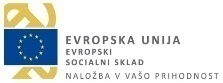 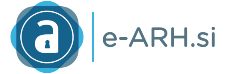 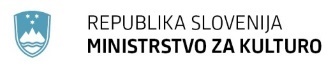    ARHIV REPUBLIKE SLOVENIJE	     Zvezdarska 1, 1102 LjubljanaKonkordanca zahtev Pravilnika o enotnih tehnoloških zahtevah in Enotnih tehnoloških zahtev različica 2.1 Različica: 1.0Datum: 27. 10. 2020KONKORDANCA ZAHTEV PRAVILNIKA O ENOTNIH TEHNOLOŠKIH ZAHTEVAH ZA ZAJEM IN HRAMBO GRADIVA V DIGITALNI OBLIKI (PETZ) IN ENOTNIH TEHNOLOŠKIH ZAHTEV RAZLIČICA 2.1 (ETZ 2.1)Konkordanca zahtev PETZ in ETZ 2.1 je izdelana z namenom lažje preslikave zahtev med novim pravilnikom in pred njim veljavno različico ETZ 2.1 ter je razdeljena na naslednja področja:ZAJEM IN HRAMBA TER SPREMLJEVALNE STORITVE	1UKINJENE ZAHTEVE IZ ETZ 2.1, II. DEL	5REGISTRACIJA PONUDNIKA OPREME IN STORITEV	5CERTIFICIRANJE OPREME IN STORITEV	6SPLOŠNE ZAHTEVE ZA CERTIFICIRANJE OPREME IN STORITEV	6CERTIFICIRANJE STROJNE OPREME	6CERTIFICIRANJE PROGRAMSKE OPREME	6CERTIFICIRANJE STORITEV	9UKINJENE ZAHTEVE IZ ETZ 2.1, III. DEL	9ZAJEM IN HRAMBA TER SPREMLJEVALNE STORITVEUKINJENE ZAHTEVE IZ ETZ 2.1, II. DELREGISTRACIJA PONUDNIKA OPREME IN STORITEVCERTIFICIRANJE OPREME IN STORITEVSPLOŠNE ZAHTEVE ZA CERTIFICIRANJE OPREME IN STORITEVCERTIFICIRANJE STROJNE OPREMECERTIFICIRANJE PROGRAMSKE OPREMECERTIFICIRANJE STORITEVUKINJENE ZAHTEVE IZ ETZ 2.1, III. DELPETZETZ 2.1, II. delČlen 41.1.1.1Člen 41.1.1.2Člen 41.1.1.3Člen 51.1.2.1Člen 51.1.2.8Člen 61.1.2.5Člen 71.1.2.6Člen 81.1.2.2Člen 81.1.2.4Člen 91.1.2.3Člen 101.1.3.1Člen 101.1.3.2Člen 101.1.3.3Člen 101.1.3.4Člen 101.1.3.5Člen 101.1.3.6Člen 11novaČlen 121.2.1.1Člen 121.2.1.4Člen 131.2.1.2Člen 141.2.2.1Člen 141.2.2.4Člen 152.1.1.1Člen 162.2.1.1Člen 162.2.1.3Člen 162.2.1.4Člen 172.2.2.1Člen 172.1.1.1Člen 172.2.2.2Člen 182.2.4.1Člen 192.3.1.1Člen 192.3.1.2Člen 202.3.1.1Člen 212.3.3.1Člen 222.3.4.1Člen 232.3.4.2Člen 242.3.4.2Člen 252.3.5.1Člen 252.3.5.2Člen 262.3.5.3Člen 262.3.5.4Člen 262.3.5.5Člen 262.3.5.6Člen 272.3.6.1Člen 272.3.6.2Člen 282.3.6.3Člen 292.3.7.1Člen 292.3.7.2Člen 292.3.7.7Člen 302.3.7.3Člen 302.3.7.4Člen 302.3.7.6Člen 312.3.7.5Člen 312.3.7.8Člen 32novaČlen 33novaČlen 34novaČlen 352.3.2.1Člen 362.4.1.1Člen 362.1.1.1Člen 372.4.1.1Člen 38novaČlen 39novaČlen 40novaČlen 412.2.1.2Člen 422.6.1.1Člen 422.1.1.1Člen 432.6.1.1Člen 432.1.1.1Člen 44novaČlen 452.7.1.1Člen 452.7.1.2Člen 452.7.1.3Člen 452.7.1.4Člen 452.1.1.1Člen 46novaČlen 472.5.1.1Člen 472.5.1.3Člen 472.5.1.5Člen 472.5.1.6Člen 472.5.1.7Člen 482.5.1.2Člen 482.5.1.4Člen 492.5.2.1Člen 502.5.2.2Člen 502.5.2.3Člen 502.5.2.4Člen 512.5.2.7Člen 522.5.2.5Člen 522.5.2.6Člen 532.5.2.8Člen 532.5.2.9Člen 532.5.2.10Člen 532.5.2.14Člen 542.5.2.11Člen 542.5.2.12Člen 542.5.2.13Člen 555.3.1.1Člen 561.2.1.3Člen 563.2.2.2Člen 573.2.1.1Člen 573.2.1.2Člen 583.2.1.3Člen 593.3.1.1Člen 593.3.1.2Člen 603.3.2.1Člen 603.3.2.2Člen 612.2.3.1Člen 612.2.3.2Člen 613.4.1.1Člen 613.4.1.3Člen 613.4.1.4Člen 613.4.1.5Člen 623.4.1.2Člen 633.5.1.1Člen 633.5.2.1Člen 643.5.1.2Člen 655.4.1.1Člen 665.5.1.1Člen 673.6.1.1Člen 673.6.1.2Člen 683.6.1.3Člen 694.1.1.1Člen 703.1.1.1Člen 703.1.2.1Člen 703.1.3.1Člen 714.2.1.1Člen 714.2.1.4Člen 714.2.1.5Člen 714.2.1.6Člen 724.3.1.1Člen 724.3.1.2Člen 724.3.1.3Člen 724.3.1.4Člen 734.4.1.1Člen 734.4.2.3Člen 734.4.2.4Člen 744.4.3.1Člen 744.4.3.3Člen 744.4.3.4Člen 744.4.3.5Člen 745.2.1.1Člen 755.1.1.1Člen 76novaČlen 77novaČlen 785.6.1.1Člen 795.7.1.1Člen 795.7.1.2Člen 795.7.1.3Člen 805.7.1.4Člen 816.2.1.1Člen 826.1.1.1Člen 836.1.1.2ukinjena1.1.2.7ukinjena1.2.2.2ukinjena1.2.2.3ukinjena2.2.4.2ukinjena3.2.2.1ukinjena3.2.2.3ukinjena3.2.2.4ukinjena4.2.1.2ukinjena4.2.1.3ukinjena4.4.2.1ukinjena4.4.2.2ukinjena4.4.3.2PETZ ETZ 2.1, III. delČlen 841.1.1.1Člen 851.1.1.2Člen 861.1.1.3PETZETZ 2.1, III. delČlen 871.2.1.1Člen 881.2.1.2Člen 881.2.1.4Člen 891.2.1.3Člen 90novaPETZETZ 2.1, III. delČlen 91novaČlen 922.1.1.1Člen 932.1.1.2Člen 942.1.1.3Člen 952.1.1.4Člen 962.1.1.5Člen 972.1.1.6Člen 98nova Člen 99novaČlen 100novaČlen 101novaČlen 102novaČlen 103novaČlen 104novaČlen 105novaPETZETZ 2.1, III. delČlen 1063.1.1.1Člen 1073.1.1.2Člen 1083.2.2.1Člen 1083.2.3.1Člen 1093.2.4.1Člen 1103.2.5.1Člen 1113.2.6.1Člen 1123.2.7.1Člen 1123.2.8.1Člen 1133.3.1.1Člen 1133.3.1.2Člen 1143.3.1.1Člen 1153.3.1.3Člen 1163.3.1.4Člen 1173.3.1.5Člen 1183.3.1.6Člen 1193.3.2.1Člen 1203.3.2.2Člen 1213.3.2.3Člen 1223.3.2.5Člen 1233.3.2.6Člen 1243.3.2.7Člen 1253.3.3.1Člen 1263.3.3.2Člen 1273.3.3.3Člen 1283.3.3.4Člen 1293.3.3.6Člen 1303.4.1.1Člen 1303.4.1.3Člen 1313.4.1.4Člen 1323.4.1.6Člen 1333.4.1.8Člen 1333.8.1.1Člen 1343.4.2.1Člen 1353.4.2.2Člen 1353.4.2.3Člen 1363.4.2.5Člen 1373.4.2.6Člen 1383.4.4.1Člen 1383.4.4.2Člen 1393.4.5.1Člen 1393.4.5.2Člen 1393.4.5.4Člen 1393.4.5.6Člen 1403.4.6.1Člen 1413.5.1.1Člen 1413.5.1.2Člen 1413.5.1.3Člen 1413.5.1.5Člen 1423.5.1.4Člen 1433.5.1.6Člen 1443.5.1.7Člen 1443.5.1.8Člen 1443.5.2.3Člen 1443.5.2.4Člen 1453.5.2.1Člen 1453.5.2.2Člen 1463.5.3.1Člen 1463.5.3.2Člen 1463.5.3.5Člen 1463.5.3.7Člen 1463.5.3.8Člen 1473.5.3.3Člen 1473.5.3.4Člen 1483.5.3.6Člen 1493.5.3.10Člen 1493.5.3.11Člen 1503.6.1.1Člen 1513.6.1.2Člen 1513.6.1.3Člen 1513.6.1.4Člen 1513.6.1.5Člen 1523.6.1.6Člen 1523.6.1.7Člen 1523.6.1.8Člen 1533.6.1.9Člen 1543.6.2.1Člen 1553.6.2.2Člen 1553.10.1.8Člen 1563.6.2.3Člen 1563.6.2.4Člen 1573.6.3.1Člen 1573.6.3.2Člen 1573.6.3.3Člen 1573.6.3.4Člen 1583.4.1.7Člen 1583.8.1.1Člen 1593.8.1.2Člen 1593.8.1.3Člen 1593.8.1.4Člen 1593.8.1.5Člen 1593.8.1.6Člen 1593.8.1.7Člen 1593.8.1.8Člen 1593.8.1.9Člen 1603.8.2.1Člen 1613.8.2.2Člen 1613.8.2.3Člen 1623.9.1.1Člen 1623.9.1.2Člen 1633.9.1.3Člen 1633.9.1.4Člen 1633.9.1.5Člen 1633.9.1.6Člen 1643.9.2.1Člen 1643.9.2.2Člen 1643.9.2.3Člen 1643.9.2.4Člen 1653.9.2.5Člen 1653.9.2.6Člen 1663.10.1.1Člen 1663.10.1.3Člen 1663.10.1.4Člen 1673.10.1.5Člen 1683.10.1.6Člen 1693.10.1.7Člen 1703.11.1.1Člen 1713.11.1.2Člen 1734.1.1.1Člen 1731.2.1.3ukinjena3.2.1.1ukinjena3.3.2.4ukinjena3.3.3.5ukinjena3.4.1.2ukinjena3.4.1.5ukinjena3.4.3.1ukinjena3.4.3.2ukinjena3.4.5.3ukinjena3.4.5.5ukinjena3.4.5.7ukinjena3.5.3.9ukinjena3.5.3.12ukinjena3.7.1.1ukinjena3.7.1.2ukinjena3.10.1.2